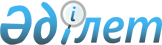 О внесении изменений в приказ Министра внутренних дел Республики Казахстан от 8 декабря 2014 года № 874 "Об утверждении форм и образцов бланков водительского удостоверения и свидетельства о регистрации транспортного средства"Приказ Министра внутренних дел Республики Казахстан от 22 ноября 2019 года № 1002. Зарегистрирован в Министерстве юстиции Республики Казахстан 22 ноября 2019 года № 19639
      ПРИКАЗЫВАЮ:
      1. Внести в приказ Министра внутренних дел Республики Казахстан от 8 декабря 2014 года № 874 "Об утверждении форм и образцов бланков водительского удостоверения и свидетельства о регистрации транспортного средства" (зарегистрирован в Реестре государственной регистрации нормативных правовых актов № 10064, опубликован 21 января 2015 года № 12 (27888)) в газете "Казахстанская правда" следующие изменения:
      Образец бланка водительского удостоверения, утвержденный указанным приказом, изложить в новой редакции согласно приложению 1 к настоящему приказу;
      Образец свидетельства о регистрации транспортного средства, утвержденный указанным приказом, изложить в новой редакции согласно приложению 2 к настоящему приказу.
      2. Комитету административной полиции Министерства внутренних дел Республики Казахстан (Байболов М.К.) в установленном законодательством Республики Казахстан порядке обеспечить:
      1) государственную регистрацию настоящего приказа в Министерстве юстиции Республики Казахстан;
      2) размещение настоящего приказа на интернет-ресурсе Министерства внутренних дел Республики Казахстан после его официального опубликования;
      3) в течение десяти рабочих дней после государственной регистрации настоящего приказа в Министерстве юстиции Республики Казахстан представление в Юридический департамент Министерства внутренних дел Республики Казахстан сведений об исполнении мероприятий, предусмотренных подпунктами 1), 2), 3) и 4) настоящего пункта.
      3. Контроль за исполнением настоящего приказа возложить на курирующего заместителя министра внутренних дел Республики Казахстан.
      4. Настоящий приказ вводится в действие по истечении десяти календарных дней после дня его первого официального опубликования.
      Образец водительского удостоверения
      Лицевая сторона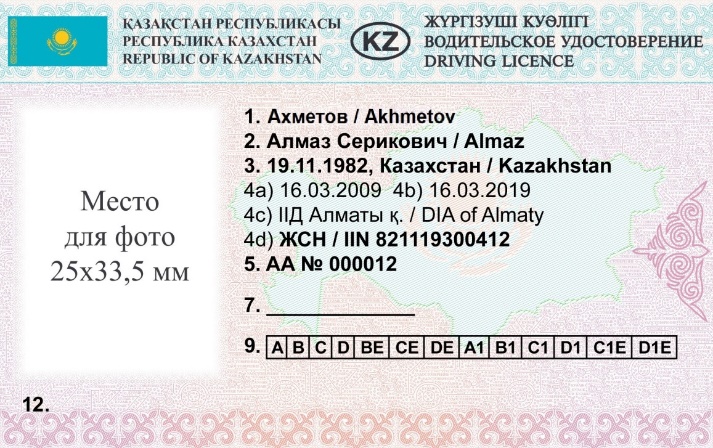 
      Оборотная сторона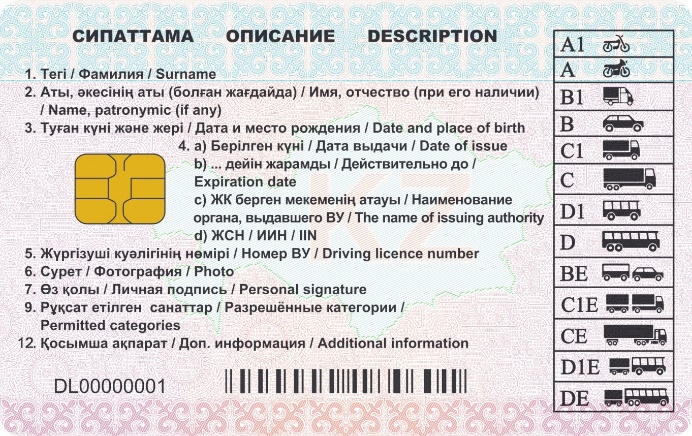 
      Интегральная микросхема водительского удостоверения содержит следующие сведения:
      1) о водительском удостоверении: серия и номер;
      дата выдачи;
      наименование органа, выдавшего водительское удостоверение;
      2) о водителе: фамилия, имя, отчество;
      дата и место рождения;
      место жительства;
      индивидуальный идентификационный номер (ИИН);
      тип, серия, номер и дата выдачи документа, удостоверяющего личность;
      фотография;
      3) о допуске к управлению транспортным средством:
      разрешенные категории;
      срок окончания действия водительского удостоверения;
      особые отметки.
      Примечание: За городами Нур-Султан, Алматы, Шымкент и областями Республики Казахстан для обозначения серий бланков водительских удостоверений закрепляются следующие буквенные обозначения в латинской транскрипции.
      Водительские удостоверения в соответствии с настоящим образцом выдаются с 1 января 2020 года.
      Водительские удостоверения, изготовленные и выданные до 1 января 2020 года, являются действительными до истечения срока их действия или замены. Образцы свидетельства о регистрации транспортного средства Республики Казахстан Лицевая сторона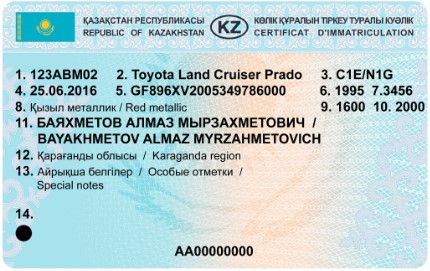 
      Оборотная сторона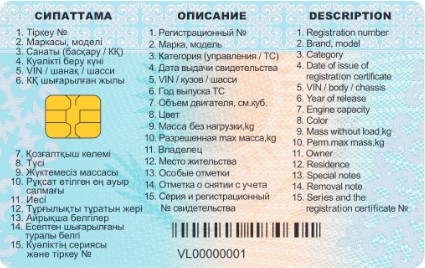 
      Интегральная микросхема свидетельства регистрации транспортного средства содержит следующие сведения:
      1) Государственный регистрационный номерной знак;
      2) Серия и регистрационный номер свидетельства;
      3) Дата выдачи свидетельства;
      4) Марка, модель;
      5) Год выпуска транспортного средства;
      6) Категория (на право управления/транспортного средства;
      7) Отметка о снятии с учета;
      8) Идентификационный номер (VIN, кузов, шасси);
      9) Масса без нагрузки, kg;
      10) Объем двигателя, см. куб.;
      11) Разрешенная max масса, kg;
      12) Цвет транспортного средства;
      13) Владелец транспортного средства;
      14) Место жительства;
      15) Особые отметки;
      16) Дата первичной регистрации;
      17) Сведения о видах переоборудования транспортного средства;
      18) Индивидуальный идентификационный номер/бизнес-идентификационный номер;
      19) Наименование органа регистрации транспортного средства;
      20) Страна изготовитель;
      21) иные сведения.
      По мере необходимости, поля могут изменяться и добавляться.
      Примечание: За городами Нур-Султан, Алматы, Шымкент и областями Республики Казахстан для обозначения серий бланков свидетельств о регистрации транспортных средств закрепляются следующие буквенные обозначения в латинской транскрипции.
      Свидетельства о регистрации транспортных средств в соответствии с настоящим образцом выдаются с 1 января 2020 года.
      Свидетельства о регистрации транспортных средств, изготовленные и выданные до 1 января 2020 года, являются действительными до перерегистрации транспортных средств.
					© 2012. РГП на ПХВ «Институт законодательства и правовой информации Республики Казахстан» Министерства юстиции Республики Казахстан
				
      Министр 

Е. Тургумбаев
Приложение 1 к приказу
Министра внутренних дел
Республики Казахстан
от 22 ноября 2019 года № 1002Приложение 1
к приказу Министра
внутренних дел
Республики Казахстан
от 8 декабря 2014 года № 874Форма
п/п
Наименование региона
Буквенное обозначение
1
город Нур-Султан
Z
2
город Алматы
A
3
Акмолинская область
C
4
Актюбинская область
D
5
Алматинская область
B
6
Атырауская область
E
7
Западно-Казахстанская область
L
8
Жамбылская область
H
9
Карагандинская область
M
10
Костанайская область
P
11
Кызылординская область
N
12
Мангистауская область
R
13
Туркестанская область
X
14
Павлодарская область
S
15
Северо-Казахстанская область
T
16
Восточно-Казахстанская область
F
17
город Шымкент
Y
18
резерв
G, Q, WПриложение 2 к приказу
Министра внутренних дел
Республики Казахстан
от 22 ноября 2019 года № 1002Приложение 2
к приказу Министра
внутренних дел
Республики Казахстан
от 8 декабря 2014 года № 874Форма
п/п
Наименование региона
Буквенное обозначение
1
город Нур-Султан
Z
2
город Алматы
A
3
Акмолинская область
C
4
Актюбинская область
D
5
Алматинская область
B
6
Атырауская область
E
7
Западно-Казахстанская область
L
8
Жамбылская область
H
9
Карагандинская область
M
10
Костанайская область
P
11
Кызылординская область
N
12
Мангистауская область
R
13
Туркестанская область
X
14
Павлодарская область
S
15
Северо-Казахстанская область
T
16
Восточно-Казахстанская область
F
17
город Шымкент 
Y
18
Резерв
G, Q, W